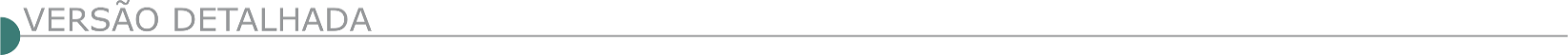 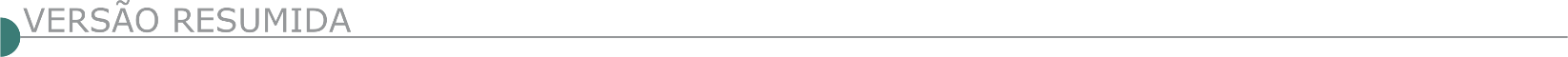 ESTADO DE MINAS GERAISPREFEITURA MUNICIPAL DE AÇUCENA EXTRATO DO EDITAL TOMADA DE PREÇO N.º 00004/2022 Contratação de empresa para execução de obras e serviços de pavimentação asfáltica e drenagem pluvial das Ruas: São Francisco e Santa Maria, Distrito Naque Nanuque, Açucena - MG, em conformidade Termo de Convênio n.º 1301002063/2021 e demais anexos do Edital de Tomada de Preço n.º 0004/2022. Abertura: 19/04/2022 as 13:00 horas. Açucena / MG, 01/04/2022. O edital encontra-se a disposição na Sede e no Site da Prefeitura Municipal.EXTRATO DO EDITAL TOMADA DE PREÇO N.º 00005/2022 Contratação de empresa para execução de obras e serviços para construção de dois bueiros em tubo armco, localizados no Córrego dos Soares, Povoado de Pompéu e no Córrego da Pedra Redonda, Povoado da Pedra Redonda, Zona Rural de Açucena – MG, em conformidade Termo de Convênio n.º 1301000662/2020 e demais anexos do Edital de Tomada de Preço n.º 0005/2022. Abertura: 18/04/2022 às 09h:30min. Açucena / MG, 01/04/2022. O edital encontra-se a disposição na Sede e no Site da Prefeitura Municipal.EXTRATO DO EDITAL TOMADA DE PREÇO N.º 000006/2022 Contratação de empresa para execução de obras e serviços de pavimentação de bloquete e drenagem pluvial, Povoado da Peroba, Zona Rural de Açucena, em conformidade com os anexos do Edital de Tomada de Preço n.º 00006/2022. Abertura: 18/04/2022 às 13:00 horas. Açucena / MG, 01/04/2022. O edital encontra-se a disposição na Sede e no Site da Prefeitura Municipal.CABO VERDE- MG - SECRETARIA MUNICIPAL DE SUPRIMENTOS AVISO DE LICITAÇÃO - TOMADA DE PREÇOS 004/2022 AVISO DE LICITAÇÃO PROCESSO LICITATÓRIO 129/2022 TOMADA DE PREÇOS 004/2022 A Prefeitura Municipal de Cabo Verde/MG, através de sua Comissão Permanente de Licitações, tornam público que fará realizar a abertura do Procedimento Licitatório n° 129/2022, na modalidade TOMADAS DE PREÇOS 004/2022, que tem por objeto a contratação, Contratação, sob o regime de empreitada por preço global, de empresa especializada em construção civil, para construção de quadra esportiva coberta no Bairro dos Coelhos, com o fornecimento de mão-de-obra e materiais necessários à completa e perfeita implantação de todos os elementos definidos nos anexos do Edital do Processo Licitatório nº 129/2022. Prazo máximo para protocolo de envelopes proposta e documentação: 20/04/2022 às 09h00min. Reunião Inaugural: 20/04/2022 09h30min. Informações na Sala de Licitações da Prefeitura Municipal de Cabo Verde, Estado de Minas Gerais, Rua Prefeito Carlos de Souza Filho, s/nº Centro, nesta cidade de Cabo Verde/MG, CEP 37.880-000, Telefone (35) 3736-1220 das 08h30min às 17h00min., e pelo e-mail: licitacao1@caboverde.mg.gov.br. SECRETARIA MUNICIPAL DE SUPRIMENTOS AVISO DE LICITAÇÃO - TOMADA DE PREÇOS 005/2022 AVISO DE LICITAÇÃO PROCESSO LICITATÓRIO 130/2022 TOMADA DE PREÇOS 005/2022A Prefeitura Municipal de Cabo Verde/MG, através de sua Comissão Permanente de Licitações, tornam público que fará realizar a abertura do Procedimento Licitatório n° 130/2022, na modalidade TOMADAS DE PREÇOS 005/2022, que tem por objeto a Contratação, sob o regime de empreitada por preço global, de empresa especializada em construção civil, para construção de muro de contenção na Rua Major Pedro de Melo, Centro, com o fornecimento de mão-de-obra e materiais necessários à completa e perfeita implantação de todos os elementos definidos nos anexos do Edital do Processo Licitatório nº 130/2022. Prazo máximo para protocolo de envelopes proposta e documentação: 20/04/2022 às 14h00min. Reunião Inaugural: 20/04/2022 14h30min. Informações na Sala de Licitações da Prefeitura Municipal de Cabo Verde, Estado de Minas Gerais, Rua Prefeito Carlos de Souza Filho, s/nº Centro, nesta cidade de Cabo Verde/MG, CEP 37.880-000, Telefone (35) 3736-1220 das 08h30min às 17h00min., e pelo e-mail: licitacao1@caboverde.mg.gov.br.  SECRETARIA MUNICIPAL DE SUPRIMENTOS AVISO DE LICITAÇÃO - TOMADA DE PREÇOS 006/2022 AVISO DE LICITAÇÃO PROCESSO LICITATÓRIO 132/2022 TOMADA DE PREÇOS 006/2022 A Prefeitura Municipal de Cabo Verde/MG, através de sua Comissão Permanente de Licitações, tornam público que fará realizar a abertura do Procedimento Licitatório n° 132/2022, na modalidade TOMADAS DE PREÇOS 006/2022, que tem por objeto a Contratação, sob o regime de empreitada por preço global, de empresa especializada em construção civil, para pintura da fachada do prédio da Escola Estadual Major Leonel, situada na Av. Orcar Ornelas, Centro – Bem Tombado – Investimento do Fundo Municipal de Proteção ao Patrimônio Cultural, com o fornecimento de mão-de-obra e materiais necessários à completa e perfeita implantação de todos os elementos definidos nos anexos do Edital do Processo Licitatório nº 132/2022. Prazo máximo para protocolo de envelopes proposta e documentação: 20/04/2022 às 15h45min. Reunião Inaugural: 20/04/2022 16h00min. Informações na Sala de Licitações da Prefeitura Municipal de Cabo Verde, Estado de Minas Gerais, Rua Prefeito Carlos de Souza Filho, s/nº Centro, nesta cidade de Cabo Verde/MG, CEP 37.880-000, Telefone (35) 3736-1220 das 08h30min às 17h00min., e pelo e-mail: licitacao1@caboverde.mg.gov.br. PREFEITURA DE CAMPESTRE SETOR DE LICITAÇÕES E COMPRAS PROCESSO LICITATÓRIO Nº 040/2022 – CONCORRÊNCIA Nº 002/2022 PREFEITURA MUNICIPAL DE CAMPESTRE – MG. – Processo Licitatório nº 040/2022 – Concorrência nº 002/2022. Torna Pública a instauração do Processo Licitatório nº 040/2022, que tem por finalidade selecionar e contratar empresa especializada para execução de obras de adequação na Escola Municipal Cônego Artur, conforme projeto executivo de combate e prevenção de incêndio e pânico, aprovado pelo Corpo de Bombeiro Militar do Estado de Minas Gerais, sob nº PRJ2021017304. Valor estimado da obra: R$ 271.130,31 (duzentos e setenta e um mil, cento e trinta reais e trinta e um centavos). Prazo máximo para protocolo de proposta e documentação e início da sessão pública: 05/05/2022 às 09h. Telefone de contato: (035) 3743-3067 – Obtenção do edital: www.campestre.mg.gov.br. PREFEITURA MUNICIPAL DE CAMPO BELO AVISO DE LICITAÇÃO CONCORRÊNCIA PÚBLICA Nº 4/2022 O MUNICÍPIO DE CAMPO BELO/MG, através da Comissão Especial de Licitação, torna público para conhecimento dos interessados que se encontra aberta Licitação, na modalidade Concorrência Pública n.º 004/2022, para contratação de empresa para prestação de serviços de mão de obra com fornecimento de materiais para execução de Rede Pluvial na Avenida 7 de Setembro (trecho 1) e Rua Joaquim Murtinho (trecho 2), conforme Contrato de Financiamento BDMG/BF nº. 332.964/21. Os envelopes deverão ser entregues no dia 04/05/2022 até às 13:00 horas na sala de reuniões da Comissão Permanente de Licitação da Prefeitura Municipal. O Edital completo estará disponível no site: www.campobelo.atende.net e no Setor de Licitações da Prefeitura na Rua Tiradentes, n.º 491, Centro, Campo Belo/MG; Tel.: (35) 3831- 7914.PREFEITURA MUNICIPAL DE ERVÁLIA PREFEITURA MUNICIPAL DE ERVÁLIA TOMADA DE PREÇO PREFEITURA MUNICIPAL DE ERVÁLIA – TOMADA DE PREÇO Nº 004/2022Torna público que fará realizar licitação na modalidade Tomada de Preço nº 004/2022, Processo Licitatório 59/2022, na data de 20/04/2022, às 08h30min, objetivando a contratação de empresa na área de construção civil, visando a execução de calçamento em piso intertravado junto às Ruas Sebastião Martins de Almeida, Rua Sebastião Fontes Laurenafo e Rua São José, conforme Convênio nº 1301002018/2021/SEINFRA, tudo conforme planta, projeto, memorial descritivo e Edital. Informações no Setor de Licitações da Prefeitura Municipal, Tel.: (32) 3554-2503. O Edital poderá ser retirado no Setor de Licitações.PREFEITURA MUNICIPAL DE ITAMOGI AVISO DE LICITAÇÃO CONCORRÊNCIA Nº 1/2022 Proc. nº 67/22, Concorrência. nº 01/22, abertura dia 10/05/22, 08h, para Contratação de empresa especializada para construção de Loteamento Residencial em Itamogi, compondo os Serviços Preliminares, Terraplanagem, Esgotamento Sanitário, Abastecimento de Água, Pavimentação, Sinalização Viária, Drenagem Pluvial, Serviços Finais, Mobilização e Desmobilização, Administração Local, em regime de execução indireta, do tipo menor preço, empreitada por preço global, com fornecimento de material e mão-de-obra; conforme projetos e especificações técnicas anexas ao edital. O edital está à disposição dos interessados na sede da Prefeitura Municipal de Itamogi/MG, à Rua Olímpia E. M. Barreto nº 392, Lago Azul das 09h às 16h, site www.itamogi.mg.gov.br, mais informações telefone (35) 3534-1104.ITAÚNA –MG - OBRAS SOCIAIS DA PARÓQUIA NOSSA SENHORA DA PIEDADE CNPJ 20.901.450/0001-62 - AVISO DE LICITAÇÃO   TOMADA DE PREÇOS Nº   001/2022 - PROCESSO LICITATÓRIO Nº 001/2022 REGIME DE EXECUÇÃO: EMPREITADA POR PREÇO UNITÁRIO CRITÉRIO DE JULGAMENTO: MENOR PREÇO GLOBAL INTERESSADO: OBRAS SOCIAIS DA PARÓQUIA NOSSA SENHORA DA PIEDADE OBJETO: Contratação de empresa especializada para reforma de salas de aula e adaptações da Edificação 01 do Retiro Santa Helena, situado na Rua Margarida, nº 449, bairro Chácara do Quitão, Itaúna/MG, em conformidade com as condições e especificações constantes no Termo de Referência, Memorial Descritivo, Planilha Orçamentária, Cronograma Físico-Financeiro, Projetos e demais anexos, partes integrantes e inseparáveis deste Edital. DATA DA ABERTURA: 13/04/2022HORÁRIO: 08h30 HORÁRIO LIMITE PARA PROTOCOLO: 08h15 CADASTRAMENTO PRÉVIO: Os interessados que não possuírem o cadastro prévio válido junto ao Município de Itaúna/MG (Certificado de Registro Cadastral) conforme disposto no Edital de Chamamento nº 02/2021 (disponível no site da Prefeitura Municipal de Itaúna/MG – link https://www.itauna.mg.gov.br/portal/editais/0/1/5098/ – publicado no Jornal Oficial do Município aos 14/05/2021, Edição nº 1845), deverão requerê-lo junto à Comissão de Registro Cadastral, no 2º andar da Prefeitura de Itaúna/MG, na Gerência Superior de Compras e Licitações do Município de Itaúna/MG, de 08:00 h as 10:30 h e de 13:00 h as 16:00 h, ou através do endereço eletrônico compras@itauna.mg.gov.br (neste caso, devendo ser observado o item 4.2.1 do Edital), até o terceiro dia anterior à data de abertura da licitação. LOCAL DO CERTAME: Avenida Boulevard, nº 153 – 2º andar, 3º Pavimento (Setor de Compras e Contratações), Bairro Boulevard Lago Sul – Itaúna/MG CEP 35.680-760. SOLICITAÇÃO DE ESCLARECIMENTOS: Quaisquer pedidos de esclarecimentos acerca de eventuais dúvidas na interpretação do Edital e seus anexos deverão ser encaminhados por escrito à Comissão Permanente de Licitações no endereço supramencionado, ou através do e-mail compras@itauna.mg.gov.br - DA VISITA TÉCNICA: Os licitantes interessados em realizar a visita ao local onde será realizado o serviço objeto do Edital, deverão agendar pelo tel.: (37) 3243-6407, com o Sr. Thales Augusto Lara, até o dia 11/04/2022.PREFEITURA MUNICIPAL DE LAVRAS AVISO DE LICITAÇÃO CONCORRÊNCIA Nº 5/2022 Processo Licitatório nº 76/2022 - Concorrência n° 05/2022 A PREFEITURA MUNICIPAL DE LAVRAS/MG. Aviso de Publicação do Processo Licitatório nº 76/2022 - Concorrência n° 05/2022, contratação de empresa especializada do ramo de engenharia e construção civil, com fornecimento de material, mão de obra e equipamentos, para elaboração e aprovação de projeto executivo, construção, reforma e alargamento e alteamento em passagem inferior sob linha férrea (Túnel Bela Vista), em Lavras. Empreitada por preço global. Sessão pública recebimento e abertura dos envelopes dia 06 de maio de 2022, às 09:00hs., na sala de licitações, situada na Avenida Sylvio Menicucci, 1575 , Bairro Presidente Kennedy, em Lavras/MG. O edital poderá ser obtido no setor de licitações ou site www.lavras.mg.gov.br, telefone (35) 3694 4021.PREFEITURA DE PAULA CÂNDIDO DEPARTAMENTO DE LICITAÇÕES TOMADA DE PREÇOS 002/2022A Prefeitura de Paula Cândido torna público a quantos possam interessar que fará realizar, na data e horário já determinados, o certame Processo Licitatório nº 016/2022, Tomada de Preços nº 002/2022, que possui por objeto a contratação de empresa para execução de recapeamento asfáltico em diversas vias da cidade. Abertura / Julgamento: 19/04/2022 as 08h30min horas. O edital e seus anexos encontram-se a disposição dos interessados na sede da Prefeitura Municipal no departamento de Licitação à Rua Monsenhor Lisboa nº 251, Paula Cândido/MG, ou em sua forma digital no site oficial: http://www.paulacandido.mg.gov.br. Informações pelo tel.: (32) 3537–1317.PATROCÍNIO/MG - SECRETARIA MUNICIPAL DE COMPRAS E LICITAÇÕES PRORROGAÇÃO DE EDITAL DE PREGÃO PROCESSO Nº: 61/2022 MODALIDADE: PREGÃO - RP 37 EDITAL Nº: 48/2022 PRORROGAÇÃO DE EDITAL DE PREGÃO Processo nº: 61/2022 Modalidade: Pregão - RP 37 Edital nº: 48/2022 Tipo: Menor Preço Por Item Objeto: REGISTRO DE PRECO PARA CONTRATAÇÃO DE EMPRESA ESPECIALIZADA EM FORNECIMENTO DE MASSA ASFÁLTICA (CBUQ), USINAGME E FORNECIMENTO PARA A OPERAÇÃO TAPA BURACOS. O MUNICÍPIO DE PATROCÍNIO, por intermédio da Comissão de Licitação, torna público aos interessados o adiamento da sessão de pregão que estava prevista para o dia 11 de abril de 2022. Fica a sessão de recebimento dos envelopes e julgamento do pregão prorrogado para o dia 18 de abril de 2022, segunda-feira, às 14:00 horas. Cópias de Edital e informações complementares serão obtidas junto a Comissão Permanente de Licitação, no e-mail: licitacao@patrocinio.mg.gov.br e no site https://portal.patrocinio.mg.gov.br/pmp/index.php/publicacoes/licitacao-processos-licitatorios. PREFEITURA DE PIRAPETINGA COMISSÃO DE LICITAÇÃO AVISO DE LICITAÇÃO PROCESSO LICITATÓRIO Nº 051/2022 EDITAL DE CONCORRÊNCIA 001/2022 O MUNICÍPIO DE PIRAPETINGA/MG, NA FORMA DA LEI, TORNA PÚBLICO QUE REALIZARÁ LICITAÇÃO PROCESSO LICITATÓRIO Nº 051/2022 EDITAL DE CONCORRÊNCIA 001/2022 DATA DA LICITAÇÃO: 09:00 hs (nove horas) do dia 10/05/2022. OBJETO: O objeto da presente licitação é a escolha da proposta mais vantajosa para a contratação de empresa especializa em obra para execução de contenção de encosta boçoroca do bairro 2.000 em Pirapetinga/MG, conforme condições, quantidades e exigências estabelecidas no Edital e seus anexos LOCAL DA LICITAÇÃO: Sala do Departamento de Licitações e Compras, localizada na Praça Dirceu de Oliveira Martins, 01, Centro, Pirapetinga/MG. O Edital poderá ser adquirido na sede do Departamento de Licitações e Compras, no horário de 08:00hs às 16:00hs, de segunda-feira à sexta-feira exceto feriados do Município de Pirapetinga, Estaduais e Nacionais, e ainda pelo e-mail: licitacao@pirapetinga.mg.gov.br ou pelo site www.pirapetinga.mg.gov.br. OBS: Informações, esclarecimentos e fornecimento de elementos relativos à licitação e às condições para atendimento das obrigações necessárias ao cumprimento do objeto serão prestadas pelo Departamento de Licitações e Compras, localizado na Praça Dirceu de Oliveira Martins, 01, Centro, Pirapetinga/MG ou através do telefone (32) 3465.3120.POÇOS DE CALDAS PREFEITURA MUNICIPAL - TOMADA DE PREÇOS 003/22-SEPOP A Comissão de Licitações da Secretaria Municipal de Projetos e Obras Públicas da Prefeitura Municipal de Poços de Caldas, torna público que às 13:00 horas do dia25 de abril de 2022, na Secretaria acima citada, situada na rua Senador Salgado Filho, s/nº, Bairro Country Club, realizar-se-á a abertura dos envelopes contendo os documentos de habilitação e proposta, visando à contratação de empresa especializada para a execução de obras de construção de passarela em perfil metálico na Av. Santo Antônio, Bairro Cascatinha. O referido Edital encontra-se à disposição dos interessados no site www.pocosdecaldas.mg.gov.br. CONCORRÊNCIA PUBLICA 004/22-SEPOP A Comissão de Licitações da Secretaria Municipal de Projetos e Obras Públicas da Prefeitura Municipal de Poços de Caldas, torna público que às 13:00 horas do dia10 de maio de 2022, na Secretaria acima citada, situada na rua Senador Salgado Filho, s/nº, Bairro Country Club, realizar-se-á a abertura dos envelopes contendo os documentos de habilitação e proposta, visando à contratação de empresa especializada para a execução de obras de galerias de águas pluviais, terraplanagem, pavimentação e obras complementares em via do Distrito Industrial, e acesso a unidades industriais no Município de Poços de Caldas.. O referido Edital encontra-se à disposição dos interessados no site www.pocosdecaldas.mg.gov.br. PREFEITURA DE PRATINHA PREFEITURA MUNICIPAL DE PRATINHA AVISO DE LICITAÇÃO PROCESSO Nº 021/2022 TOMADA DE PREÇO Nº 02/2022 O Prefeito Municipal de Pratinha-MG, torna público para conhecimento dos interessados que fará realizar-se na sede da Prefeitura Municipal de Pratinha localizada à Praça do Rosário nº 365, sala de licitações a seguinte licitação: Objeto: CONRATAÇÃO DO RAMO DE ENGENHARIA CIVIL ESPECIALIZADA EM PAVIMENTAÇÃO ASFÁTICA DO TIPO CBUQ, PARA OPERAÇÃO TAPA BURACOS NAS DIVERSAS RUAS PAVAMITADAS DE PRATINHA/MG. Dia 26/04/2022: Entrega dos envelopes da Documentação de Habilitação e com as Propostas até às 14:00 horas. Dia 26/04/2022: Abertura dos envelopes com a Documentação de habilitação às 14:05 horas. O Edital em inteiro teor estará à disposição dos interessados no site WWW.pratinha.mg.gov.br ou no Departamento de licitação de 2ª a 6ª feira, das 08:00 às 16:00 horas, maiores informações na sede da Prefeitura no endereço acima, ou pelo telefone (34)3637-1220.PREFEITURA DE SANTA MARGARIDA SETOR DE LICITAÇÃO EXTRATO DE PUBLICAÇÃO TOMADA DE PREÇO 003/2022 O Município de Santa Margarida-MG. Torna público, nos termos da Lei nº 8.666/93, a realização da Licitação, Processo Licitatório nº 063/2022, Tomada de Preços nº 003/2022. Objeto: Contratação de pessoa jurídica especializada para a construção de um muro de contenção em concreto armado e bloco de concreto cheio com armação, paralelo à Unidade Escolar em construção na Praça Cônego Arnaldo, centro, município de Santa Margarida/MG, incluindo o fornecimento de todos os materiais, equipamentos e mão de obra necessária para a satisfatória prestação dos serviços, visando o atendimento das necessidades da Secretaria Municipal de Educação e da Secretaria Municipal de Obras, Serviços Urbanos e Habitação Tipo menor preço por empreitada global. A entrega e a abertura dos envelopes será às 08:00 (oito horas), do dia 25/04/2022 (segunda feira), na sala de reuniões da Comissão Permanente de Licitações, à Praça Cônego Arnaldo, nº 78, Centro, Santa Margarida, Estado de Minas Gerais. Informações pelo telefone (31) 3875- 1337- ou (31) 3875- 1776, também pelo e-mail: licitacao@santamargarida.mg.gov.br. PREFEITURA DO MUNICÍPIO DE VARGINHA - EDITAL DE LICITAÇÃO Nº. 082 / 2.022 PREGÃO PRESENCIAL Nº. 078 / 2.022Departamento de Suprimentos Rua Júlio Paulo Marcellini, nº. 50 – Vila Paiva – Varginha / MG – CEP: 37.018-050          Telefones (035) 3222-9512 e (035) 3690-1812 E – Mail: licitacoes@varginha.mg.gov.br - Edital de Licitação nº. 082 / 2.022 Pregão Presencial nº. 078 / 2.022 Registro de Preços Preâmbulo O Município de Varginha (M.G.), pessoa jurídica de direito público interno, inscrito no C.N.P.J. / MF sob o nº. 18.240.119 / 0001-05, com sede na Rua Júlio Paulo Marcellini, nº. 50 – Vila Paiva, neste ato representado por seu Prefeito Municipal, Sr. Vérdi Lúcio Melo, torna público a abertura de procedimento licitatório na modalidade PREGÃO PRESENCIAL – DO TIPO MENOR PREÇO. A presente Licitação será processada na conformidade do disposto na Lei Federal nº. 10.520 / 2.002 e subsidiariamente na Lei nº. 8.666 / 1.993 e suas alterações, pelos Decretos Municipal nº. 2.302 / 1.999 e 3.311 / 2.003, alterado pelo Decreto nº. 4.081, pela Lei Complementar nº. 123, de 14 de dezembro de 2.006, alterada pela Lei n°. 147 / 2.014 e pelas disposições contidas no ato convocatório. Os Envelopes das Propostas e da Documentação de Habilitação serão recebidos pelo Pregoeiro, em sessão pública, a realizar-se no dia 12 / 04 / 2.022, às 13h00 (treze horas), no Departamento de Suprimentos do Município, sito na Rua Júlio Paulo Marcellini nº. 50 – Vila Paiva. 01. Do Objeto 01.01.A presente Licitação tem por objeto o Registro de Preços para fornecimento de Concreto Betuminoso Usinado à Quente (C.B.U.Q), mediante as condições estabelecidas neste Edital e aquelas que compõem seus anexos. https://www.varginha.mg.gov.br/portal/editais/1. PREFEITURA DO MUNICÍPIO DE VARGINHA - EDITAL DE LICITAÇÃO Nº. 086 / 2022 PREGÃO PRESENCIAL Nº. 082 / 2022Departamento de Suprimentos Rua Júlio Paulo Marcellini, nº. 50 – Vila Paiva – Varginha / MG – CEP: 37.018-050 Telefone (035) 3690-1812 e (035) 3222-9512 E – Mail: licitacoes@varginha.mg.gov.br - Edital de Licitação nº. 086 / 2022 Pregão Presencial nº. 082 / 2022 Preâmbulo O Município de Varginha (M.G.), pessoa jurídica de direito público interno, inscrito no C.N.P.J. / MF sob o nº. 18.240.119 / 0001-05, com sede na Rua Júlio Paulo Marcellini, nº. 50 – Vila Paiva, neste ato representado por seu Prefeito Municipal, Sr. Vérdi Lúcio Melo, torna público a abertura de procedimento licitatório na modalidade PREGÃO PRESENCIAL – DO TIPO MENOR PREÇO. A presente Licitação será processada na conformidade do disposto na Lei Federal nº. 10.520 / 2.002 e subsidiariamente na Lei nº. 8.666 / 1.993 e suas alterações, pelo Decreto Municipal nº. 3.311 / 2.003, alterado pelo Decreto nº. 4.081, pela Lei Complementar nº. 123, de 14 de dezembro de 2.006, alterada pela Lei n°. 147 / 2.014 e pelas disposições contidas no ato convocatório. Os Envelopes das Propostas e da Documentação de Habilitação serão recebidos pelo Pregoeiro, em sessão pública, a realizar-se no dia 19 / 04 / 2022 às 08h00, (oito horas) no Departamento de Suprimentos do Município, sito na Rua Júlio Paulo Marcellini nº. 50 – Vila Paiva. 01. Do Objeto 01.01. Constitui objeto da presente Licitação a Contratação de Empresa Especializada para Prestação de Serviços de Remoção Terrestre com Ambulância com Suporte Avançado (UTI) e Suporte Avançado (UTI) para Neonatos, com o devido acompanhamento de profissional da área de saúde, para atender urgências, emergências e outras situações que se fizerem necessárias, nos termos do que estabelece a Portaria do Ministério da Saúde nº. 2.048/2002. 01.02. As condições específicas dos serviços e a forma de execução do objeto da presente licitação constam do Termo de Referência, anexo ao edital, do qual ficará fazendo parte integrante. https://www.varginha.mg.gov.br/portal/editais/1. ESTADO DE ALAGOASSUPERINTENDÊNCIA REGIONAL EM ALAGOAS AVISO DE REABERTURA DE PRAZO PREGÃO Nº 27/2022Comunicamos a reabertura de prazo da licitação supracitada, processo Nº 50620.000028/2022, publicada no D.O.U de 17/03/2022. Objeto: Pregão Eletrônico - Contratação de empresa especializada para supervisão e assessoramento da execução das obras remanescentes de pavimentação, restauração da pista existente, melhoramentos para adequação de capacidade e segurança da BR-416/AL, incluindo atividades de meio ambiente e desapropriação. Novo Edital: 04/04/2022 das 08h00 às 12h00 e de13h00 às 17h00. Endereço: Rua Des. Almeida Guimarães, 22 Pajuçara - MACEIO – AL - Entrega das Propostas: a partir de 04/04/2022 às 08h00 no site www.comprasne. ESTADO DA BAHIAEMBASA - AVISO DA LICITAÇÃO Nº 038/22 A Embasa torna público que realizará a LICITAÇÃO n.º 038/22, processada de acordo com as disposições da Lei nº 13.303/2016, Lei complementar 123/2006 e Regulamento Interno de Licitações e Contratos da EMBASA. Objeto: execução de estações elevatórias, redes coletoras e ramais prediais em diversas ruas do SES de Ipiaú. Disputa: 29/04/2022 às 9:00 horas. (Horário de Brasília-DF). Recursos Financeiros: Próprios. O Edital e seus anexos encontram-se disponíveis para download no site www.licitacoes-e.com.br. (Licitação BB nº: 930975). O cadastro da proposta deverá ser feito no site www.licitacoes-e.com.br, antes da abertura da sessão pública. Informações através do e-mail: plc.esclarecimentos@embasa.ba.gov.br ou por telefone: (71) 3372-4756/4764. AVISO DA LICITAÇÃO Nº 039/22 A Embasa torna público que realizará a LICITAÇÃO n.º 039/22, processada de acordo com as disposições da Lei nº 13.303/2016, Lei complementar 123/2006 e Regulamento Interno de Licitações e Contratos da EMBASA. Objeto: execução das obras de ampliação do sistema integrado de abastecimento de Água de Simões Filho - 2ª etapa. Disputa: 02/05/2022 às 14:00 horas. (Horário de Brasília-DF). Recursos Financeiros: OGU/Próprios. O Edital e seus anexos encontram-se disponíveis para download no site www.licitacoes-e.com.br. (Licitação BB nº: 931372). O cadastro da proposta deverá ser feito no site www.licitacoes-e.com.br, antes da abertura da sessão pública. Informações através do e-mail: plc.esclarecimentos@embasa.ba.gov.br ou por telefone: (71) 3372-4756/4764. PREFEITURA MUNICIPAL DE VERA CRUZ AVISOS DE LICITAÇÃO CONCORRÊNCIA PÚBLICA Nº 6/2022 PROCESSO ADMINISTRATIVO N° 073/2022A Comissão de Licitação da Prefeitura Municipal torna público a licitação. Objeto: Empresa de engenharia para execução das obras de pavimentação da Rua Nova Brasília na localidade de Cacha Pregos, município de Vera Cruz/Ba. Sessão de Abertura: 05/05/2022 às 9h. Local da Sessão: Comissão Permanente de Licitação - Rua São Bento 123, Centro, Vera Cruz/BA. Retirada de edital: Comissão Permanente de Licitação das 08h30min às 14h30min ou site de transparência http://pmveracruzba.imprensaoficial.org. Informações: licitacaopmveracruz@gmail.com CONCORRÊNCIA PÚBLICA Nº 7/2022 PROCESSO ADMINISTRATIVO N° 074/2022 A Comissão de Licitação da Prefeitura Municipal torna público a licitação. Objeto: Empresa de engenharia para execução das obras de pavimentação da Rua São Paulo e Rua São Pedro, na localidade de Barra Grande, município de Vera Cruz/Ba. Sessão de Abertura: 09/05/2022 às 9h. Local da Sessão: Comissão Permanente de Licitação - Rua São Bento 123, Centro, Vera Cruz/Ba. Retirada de edital: Comissão Permanente de Licitação das 08h30min às 14h30min ou site de transparência http://pmveracruzba.imprensaoficial.org. Informações: licitacaopmveracruz@gmail.com. ESTADO DO CEARÁPREFEITURA MUNICIPAL DE ITAREMA AVISO CONCORRÊNCIA Nº 14/2021-SEINFRA Abertura da Proposta de Preço. A Comissão Permanente de Licitação comunica aos interessados a Fase de Abertura de Proposta, referente à Concorrência Pública Nº 014/2021-SEINFRA, cujo OBJETO é a Contratação para execução dos serviços de pavimentação intertravado em várias ruas da sede (Convênio Nº 878830/2018 - MDR e PT 1061587-40), do Município de Itarema, Ceará, que acontecerá no dia 06 de Abril de 2022, às 10h, na Sala da Comissão de Licitação, na Prefeitura Municipal, na Praça Nossa Senhora de Fátima, N° 48, Centro, Itarema, Ceará. Maiores informações no E-mail: licitacao@itarema.ce.gov.br e/ou no Telefone: (88) 3667-1133.AVISO CONCORRÊNCIA Nº 13/2021-SEINFRA Abertura da Proposta de Preço. A Comissão Permanente de Licitação comunica aos interessados a Fase de Abertura de Proposta, referente à Concorrência Pública Nº 013/2021-SEINFRA, cujo OBJETO é a Contratação para execução dos serviços de implantação da arborização incluindo a conservação e manutenção das áreas verdes de praças, canteiros, ruas e avenidas em todo o Município de Itarema, Ceará, que acontecerá no dia 06 de Abril de 2022, às 08h, na Sala da Comissão de Licitação, na Prefeitura Municipal, na Praça Nossa Senhora de Fátima, Nº 48, Centro, Itarema, Ceará. Maiores informações no E-mail: licitacao@itarema.ce.gov.br e/ou no Telefone: (88) 3667-1133.DISTRITO FEDERALGOVERNO DO DISTRITO FEDERAL SECRETARIA DE ESTADO DE EDUCAÇÃO AVISO DE LICITAÇÃO CONCORRÊNCIA Nº 10/2022 - (UASG 450432) Objeto: a obra de construção de Centro de Educação Infantil (CEI), a ser localizado na QN 12 A, Conjunto 09, Lote 01 –Parque do Riacho –Riacho Fundo II, RA XXI –D F, cujas Especificações são referentes aos serviços para urbanização do terreno com área de 3.842,29 m², localizado na QN 12 A, Conjunto 09, Lote 01 –Parque do Riacho –Riacho Fundo II, RA XXI –DF, e área construída de 3.014,84 m², onde será implantado o projeto padrão de CEI - Centro de Educação Infantil, constando de estacionamento com vagas reservadas para pessoas com deficiência, idosos, motos e embarque/desembarque, guarita com sanitário, paraciclo, mastro de bandeiras, parquinho, duchas infantis, pátio descoberto, bancos, lixeiras, postes de iluminação, torneiras de jardim, grelhas para captação de água pluvial, central de gás, bosque, arquibancada a céu aberto, praça cívica, canteiros e área verde com tratamento paisagístico. Contém ainda, fechamentos com gradil e muro, calçadas e desníveis tratados em conformidade com a NBR 9050. O projeto padrão do CEI consta de edificação de 2 (dois) pavimentos composta por 14 Salas de Atividades para a Educação Infantil, Laboratório de Informática, Sala de Recurso, Sala de Atendimento Pedagógico (Reforço), Brinquedoteca e Sala Sensório Motora, Auditório/ Espaço Multiuso, Diretoria e Vice Diretoria, Secretaria, Sala de Professores com espaço para Coordenador, Arquivo, Sala do Supervisor, Mecanografia, Sala de Reunião, SOE, Depósito Administrativo, Depósito Pedagógico, Depósito de Limpeza, Sala de Apoio a Aprendizagem, EEAA, Rouparia, Refeitório, Pré–Lavagem, Copa Servidores, Pátio Coberto, Jardim Interno, Sanitários para alunos e Sanitários para professores/comunidade, Sanitários PCD, Playground, Cozinha, Depósito de Gêneros Alimentícios, Depósitos além de rampa e escadas de acesso, com fornecimento de todo material necessário. VALOR ESTIMADO: R$ 10.300.466,53 (dez milhões trezentos mil quatrocentos e sessenta e seis reais e cinquenta e três centavos). Processo n°00080- 00111073/2021-71. Disponibilidade do Edital: 04/04/2022. Abertura 20/05/2022, às 10 horas, horário de Brasília. O Edital estará disponível nos endereços eletrônicos: www.comprasgovernamentais.gov.br e https://www.educacao.df.gov.br/pregao-eletronico/. ESTADO DO MATO GROSSO SINFRA/MT PROCESSO: SINFRA-PRO-2022/01657 RDC PRESENCIAL N. 030/2022 MODO DE DISPUTA: ABERTO VALOR ESTIMADO: R$ 34.178.750,07 CRITÉRIO DE JULGAMENTO: MENOR PREÇO REGIME DE EXECUÇÃO: EMPREITADA POR PREÇO UNITÁRIO LOTE: ÚNICO - Objeto:  Contratação de empresa de engenharia para execução dos serviços de recuperação funcional do pavimento da rodovia MT-299, trecho: Entr. BR-163/364 – Itiquira, subtrecho: Entr. BR-163/364 – Terminal Ferroviário (Itiquira), com extensão de 61,68km. Data: 02/05/2022_ Horário: 14h00min (horário local) - Local: SINFRA – Secretaria de Estado de Infraestrutura e Logística Sala de Licitações – 2º andar Avenida Hélio Hermínio Ribeiro Torquato da Silva, s/n – Cuiabá/MT – CEP: 78048-250 Telefones 65-3613-0529.  Endereço para retirada do EDITAL: O EDITAL completo poderá ser retirado gratuitamente no site www.sinfra.mt.gov.br, ou solicitado pelo e-mail: cpl@sinfra.mt.gov.br -TELEFONES PARA CONTATO: (65) 3613-0529.PREFEITURA MUNICIPAL DE CAMPO VERDE AVISO DE LICITAÇÃO CONCORRENCIA N° 2/2022 A Prefeitura Municipal de Campo Verde, através da Comissão Permanente de Licitação, torna público A CONTRATAÇÃO DE EMPRESA ESPECIALIZADA PARA EXECUÇÃO DE OBRA DE REFORMA E AMPLIAÇÃO DA ESCOLA MONTEIRO LOBATO na modalidade CONCORRENCIA Nº 002/2022, que se realizara no dia 05/05/2022 às 8 H (OITO HORAS), na sede da Prefeitura Municipal de Campo Verde. Retirada do edital www.campoverde.mt.gov.br ou solicitação para o e-mail compras@campoverde.mt.gov.br; gerencia.compras@campoverde.mt.gov.br. Contato: telefone (66) 3419.2067 Em conformidade com a legislação vigente.PREFEITURA MUNICIPAL DE SINOP - AVISO DE LICITAÇÃO CONCORRÊNCIA PÚBLICA Nº 1/2022 A Prefeitura Municipal de Sinop/MT torna público que fará realizar licitação na modalidade CONCORRÊNCIA PÚBLICA, do tipo MENOR PREÇO, sob o regime de execução INDIRETA - EMPREITADA POR PREÇO GLOBAL. OBJETO: Contratação de empresa especializada em serviços de pavimentação asfáltica, drenagem de águas pluviais, sinalização viária e passeio público com acessibilidade para duplicação da Avenida Bruno Martini (parcial) e a Via Nino Giannotte para o acesso ao Aeroporto Regional João Batista Figueiredo no município de Sinop/MT. ABERTURA DA SESSÃO: 18/04/2022, às 08h00min (horário local). LOCAL: Secretaria Municipal de Administração, Rua das Avencas, n° 1.481, Setor Comercial, Sinop/MT. EDITAL: www.transparencia.sinop.mt.gov.br. INFORMAÇÕES: (66)3517-5298/3520-7272/3520-7523.ESTADO DO MATO GROSSO DO SULAVISO DE LICITAÇÃO - LICITAÇÃO Nº 027/2022 - PROC. N° 00.252/2022/GEPRO/SANESUL OBJETO: Contratação de empresa de engenharia para execução de obras de ampliação do Sistema de Esgotamento Sanitário em Ladário, no Estado do Mato Grosso do Sul. ABERTURA: 06/05/2022 - 09:00 horas. DATA LIMITE DE PROTOCOLO DAS PROPOSTAS: 05/05/2022 até às 17:00 horas na GELIC – Gerência Licitações e Contratos da Sanesul. Recursos: Próprios e FGTS – Avançar Cidades Seleção Contínua.  O Edital, e demais documentos que compõem o pacote técnico, encontram-se disponíveis aos interessados gratuitamente no site da Sanesul http://www.sanesul.ms.gov.br/licitacao/tipolicitacao/Licitacao - DEMAIS INFORMAÇÕES: na GELIC – Gerência Licitações e Contratos, sita à Rua Dr. Zerbini, n° 421, Bairro Chácara Cachoeira, em Campo Grande/MS, CEP: 79.040-040, Fone (0xx67) 3318-7713, 3318-7783 – e-mail: licitacoes@sanesul.ms.gov.br - Link para acessar os documentos: https://bit.ly/Licitacao027_2022_Sanesul. AVISO DE LICITAÇÃO - LICITAÇÃO Nº 024/2022 - PROC. N° 01.204/2021/GEPRO/SANESULOBJETO: Contratação de empresa para execução da obra de Ampliação do Sistema de Abastecimento de Água, localizada no Município de Santa Rita do Pardo - MS. ABERTURA: 03/05/2022 - 09:00 horas. DATA LIMITE DE PROTOCOLO DAS PROPOSTAS: 02/05/2022 até às 17:00 horas na GELIC – Gerência Licitações e Contratos da Sanesul. Recursos: Próprios. O Edital, e demais documentos que compõem o pacote técnico, encontram-se disponíveis aos interessados gratuitamente no site da Sanesul http://www.sanesul.ms.gov.br/licitacao/tipolicitacao/Licitacao - DEMAIS INFORMAÇÕES: na GELIC – Gerência Licitações e Contratos, sita à Rua Dr. Zerbini, n° 421, Bairro Chácara Cachoeira, em Campo Grande/MS, CEP: 79.040-040, Fone (0xx67) 3318-7713, 3318-7783 – e-mail: licitacoes@sanesul.ms.gov.br - Link para acessar os documentos: https://bit.ly/Licitacao024_2022_Sanesul. AVISO DE LICITAÇÃO - LICITAÇÃO Nº 023/2022 - PROC. N° 01.142/2021/GEPRO/SANESULOBJETO:  Contratação de empresa para execução da obra de Implantação de 1.951,24 m de rede coletora e 49 ligações domiciliares no município de Camapuã Sul/MS. ABERTURA: 02/05/2022 - 09:00 horas. DATA LIMITE DE PROTOCOLO DAS PROPOSTAS: 29/04/2022 até às 17:00 horas na GELIC – Gerência Licitações e Contratos da Sanesul. Recursos: Recursos Próprios e FGTS – Avançar Cidades Seleção Contínua. O Edital, e demais documentos que compõem o pacote técnico, encontram-se disponíveis aos interessados gratuitamente no site da Sanesul http://www.sanesul.ms.gov.br/licitacao/tipolicitacao/Licitacao - DEMAIS INFORMAÇÕES: na GELIC – Gerência Licitações e Contratos, sita à Rua Dr. Zerbini, n° 421, Bairro Chácara Cachoeira, em Campo Grande/MS, CEP: 79.040-040, Fone (0xx67) 3318-7713, 3318-7783 – e-mail: licitacoes@sanesul.ms.gov.br - Link para acessar os documentos: https://bit.ly/Licitacao023_2022_Sanesul. ESTADO DO PARÁSUPERINTENDÊNCIA REGIONAL NO PARÁ AVISO DE LICITAÇÃO RDC ELETRÔNICO Nº 67/2022 - UASG 393016 Nº Processo: 50602003970202199. Objeto: Execução dos serviços técnicos especializados de supervisão e apoio à fiscalização na execução das ações de manutenção e restauração Rodoviária, nas BRs: 163/PA e 230/PA, sob a Jurisdição da Unidade Local de Itaituba, da Superintendência Regional do DNIT no Estado do Pará. Total de Itens Licitados: 1. Edital: 04/04/2022 das 08h00 às 12h00 e das 13h00 às 17h30. Endereço: Rodovia Br 316 Km Zero, S/n - Castanheira, - Belém/PA ou https://www.gov.br/compras/edital/393016-99-00067-2022. Entrega das Propostas: a partir de 04/04/2022 às 08h00 no site www.gov.br/compras/pt-br/. Abertura das Propostas: 27/04/2022 às 10h00 no site www.gov.br/compras/pt-br/. Informações Gerais: Quanto ao acesso externo, obedecer aos artigos 42 e 44 da IN/DNIT nº 74, de 29/11/2021.ESTADO DO PARANÁDER/ PR - MODALIDADE: CONCORRÊNCIA PÚBLICA - NÚMERO/ANO DO EDITAL: 13/2022 - (1/2022 INTERNO)Situação: Publicado - Objeto: Execução de serviços para a demolição e execução de boca de bueiro simples celular de concreto - BSCC 2,00 x 2,00m e a melhoria do sistema de drenagem na rodovia PR-542 km 39,23, no município de Colorado, no âmbito da Superintendência Regional Noroeste do DER/PR sediada em Maringá, conforme especificações contidas no Termo de Referência e no projeto básico. Órgão Responsável: DER - Departamento de Estradas de Rodagem - Registro de Preço: NÃO - Critério de Julgamento: Menor Preço - Valor Máximo Inicial (R$): 216.465,88 - Data de Abertura: 12/05/2022 09:30 - Data de Apresentação - 11/05/2022 17:00 - Local de Disputa: Avenida Monteiro Lobato, 885 - Protocolo: 18.490.431-4. http://www.transparencia.pr.gov.br/pte/compras/licitacoes/pesquisar-param?sigla=DER&portalInstitucional=DER&tipoAssunto=3. MODALIDADE: CONCORRÊNCIA PÚBLICA NÚMERO/ANO DO EDITAL: 14/2022 - (3/2022 INTERNO)Situação: Publicado - Objeto: Execução dos serviços de conservação/manutenção na rodovia não pavimentada PR-454, código 454N0050EPR, trecho Tupinambá - Entr. PR-317, com extensão de 20,60 km, conforme especificações contidas no Termo de Referência e no projeto básico. Órgão Responsável: DER - Departamento de Estradas de Rodagem - Registro de Preço: NÃO - Critério de Julgamento: Menor Preço - Valor Máximo Inicial (R$): 3.193.381,76 - Data de Abertura: 12/05/2022 10:00 - Data de Apresentação - 11/05/2022 17:00 - Local de Disputa: Avenida Monteiro Lobato, 885 Zona 08 CEP 87.050-280. http://www.transparencia.pr.gov.br/pte/compras/licitacoes/pesquisar-param?sigla=DER&portalInstitucional=DER&tipoAssunto=3. SANEPAR - AVISO DE LICITAÇÃO - LICITACAO N° 108/22Objeto: LOTE 01 EXECUCAO DE OBRA PARA AMPLIACAO DO SISTEMA DE ABASTECIMENTO DE AGUA DA LOCALIDADE DE PINHO FLECK, NO MUNICIPIO DE HONORIO SERPA, DESTACANDO-SE A EXECUCAO DE CAPTACAO SUBTERRANEA, CASA DE QUIMICA, ELEVATORIA E ADUTORA, COM FORNECIMENTO DE MATERIAIS E EQUIPAMENTOS, CONFORME DETALHADO NOS ANEXOS DO EDITAL. LOTE 02 EXECUCAO DE OBRA PARA AMPLIACAO DO SISTEMA DE ABASTECIMENTO DE AGUA DO MUNICIPIO DE PATO BRANCO, COM FORNECIMENTO DE MATERIAIS, CONFORME DETALHADO NOS ANEXOS DO EDITAL. Recurso: 40 - OBRAS PROGRAMADAS - AGUA, 1073 - PATO BRANCO/13-SAA. Disponibilidade do Edital: de 05/04/2022 até às 17:00 h do dia 10/06/2022. Limite de Protocolo das Propostas: 13/06/2022 às 09:00 h. Abertura da Licitação: 13/06/2022 às 10:00 h. Informações Complementares: Podem ser obtidas na Sanepar, à Rua Engenheiros Rebouças, 1376 - Curitiba/PR, Fones (41) 3330-3910 / 3330-3128 ou FAX (41) 3330-3200, ou no site http://licitacao.sanepar.com.br. https://licitacoes.sanepar.com.br/SLI2A100.aspx?wcodigo=10822. ESTADO DO RIO GRANDE DO SUL CORSAN - EDITAL: 004/22Objeto: EXECUÇÃO DAS OBRAS DA ADUTORA DE ÁGUA TRATADA DO CIPRESTES, NO MUNICÍPIO DE GRAVATAÍ/RS. Link Externo: https://pregaobanrisul.com.br/editais/0004_2022/284709 - Tipo:	Serviço de Engenharia - Modalidade:	Edital Lei 13303/16-Eletrônica - Situação:	Aguardando Abertura - Data de Abertura:	15/06/2022 10:00 - Última Publicação (Data Base):	05/04/2022 - Informações:	Departamento de Licitações - DELIC/SULIC/CORSAN - Rua Caldas Júnior nº 120 - 18º andar - Porto Alegre/RS, de segunda a sexta-feira das 08h30min às 12h e das 13h às 17h30min. E-mail delic@corsan.com.br - Fone: (51) 3215.5622 - http://www.editais.corsan.com.br/index.php?op=1&edital=4920. http://www.editais.corsan.com.br/. EDITAL: 085/21Objeto: EXECUÇÃO DOS REMANESCENTES DAS REDES DE ESGOTO DAS BACIAS 1A, 2A, 3A, 2B, EEB’S E LINHAS DE RECALQUE 1A, 2A, 2B E 3 PARA O SISTEMA DE ESGOTAMENTO SANITÁRIO NO MUNICÍPIO DE SANTO ÂNGELO/RS – LOTE 2 ETAPA 2. Link Externo: https://pregaobanrisul.com.br/editais/0085_2021/284703 - Tipo: Serviço de Engenharia - Modalidade:	Edital Lei 13303/16-Eletrônica - Situação:	Aguardando Abertura - Data de Abertura:	14/06/2022 10:00 - Última Publicação (Data Base):	05/04/2022 - Informações:	Departamento de Licitações - DELIC/SULIC/CORSAN - Rua Caldas Júnior nº 120 - 18º andar - Porto Alegre/RS, de segunda a sexta-feira das 08h30min às 12h e das 13h às 17h30min. E-mail delic@corsan.com.br. Fone: (51) 3215.5622.EDITAL: 063/21Objeto: EXECUÇÃO DAS ELEVATÓRIAS DE ESGOTO BRUTO 1, 2 E 3 E REMANESCENTES DE REDES COLETORAS DOS BAIRROS PASSO E VARZEA DO MUNICÍPIO DE SÃO BORJA – RS. Link Externo: https://pregaobanrisul.com.br/editais/0063_2021/284693 - Tipo: Serviço de Engenharia - Modalidade: Edital Lei 13303/16-Eletrônica - Situação: Aguardando Abertura - Data de Abertura: 13/06/2022 10:00 - Última Publicação (Data Base):	05/04/2022 - Informações:	Departamento de Licitações - DELIC/SULIC/CORSAN - Rua Caldas Júnior nº 120 - 18º andar - Porto Alegre/RS, de segunda a sexta-feira das 08h30min às 12h e das 13h às 17h30min. E-mail delic@corsan.com.br - Fone: (51) 3215.5622.EDITAL: 013/21Objeto: AMPLIAÇÃO DA ESTAÇÃO DE TRATAMENTO DE ÁGUA COM FORNECIMENTO, INSTALAÇÃO, COMISSIONAMENTO E OPERAÇÃO ASSISTIDA, UTILIZANDO MEMBRANAS DE ULTRAFILTRAÇÃO, COM CAPACIDADE DE PRODUÇÃO DE 150 L/s EM REGIME DE CONTRATAÇÃO INTERGADA, A SER IMPLANTADOS NO SISTEMA DE ABASTECIMENTO DE ÁGUA DE BENTO GONÇALVES/RS. Link Externo: https://pregaobanrisul.com.br/editais/0013_2021/284705 - Tipo: Serviço de Engenharia - Modalidade: Edital - lei 13303/16-Eletrônica - Situação: Aguardando Abertura - Data de Abertura:	10/06/2022 10:00 - Última Publicação (Data Base):	05/04/2022 - Informações:	Departamento de Licitações - DELIC/SULIC/CORSANRua Caldas Júnior nº 120 - 18º andar - Porto Alegre/RS, de segunda a sexta-feira das 08h30min às 12h e das 13h às 17h30min. E-mail delic@corsan.com.br - Fone: (51) 3215.5622EDITAL: 015/22Objeto: EXECUÇÃO DAS OBRAS PARA AMPLIAÇÃO DO SISTEMA DE DISTRIBUIÇÃO DE ÁGUA NAS LOCALIDADES DE BUTIÁS E CAPIVARAS NO MUNICÍPIO DE TAPES/RS. Link Externo: https://pregaobanrisul.com.br/editais/0015_2022/283959 - Tipo: Serviço de Engenharia - Modalidade: Edital Lei 13303/16-Eletrônica - Situação: Aguardando Abertura - Data de Abertura: 27/05/2022 10:00 - Última Publicação (Data Base):	21/03/2022 - Informações:	Departamento de Licitações - DELIC/SULIC/CORSAN - Rua Caldas Júnior nº 120 - 18º andar - Porto Alegre/RS, de segunda a sexta-feira das 08h30min às 12h e das 13h às 17h30min.E-mail delic@corsan.com.br - Fone: (51) 3215.5622.EDITAL: 011/22Objeto: EXECUÇÃO DAS OBRAS DE ELEVATÓRIA E ADUTORA DE ÁGUA TRATADA E BASE ELEVADA PARA DOIS RESERVATÓRIOS DE INOX DE 100M³ CADA, NA LOCALIDADE DE VILA NOVA DO SUL/RS. Link Externo: https://pregaobanrisul.com.br/editais/0011_2022/282995 - Tipo: Serviço de Engenharia - Modalidade: Edital Lei 13303/16-Eletrônica - Situação: Aguardando Abertura - Data de Abertura: 05/05/2022 10:00 - Última Publicação (Data Base): 23/02/2022 - Informações: Departamento de Licitações - DELIC/SULIC/CORSAN - Rua Caldas Júnior nº 120 - 18º andar - Porto Alegre/RS, de segunda a sexta-feira das 08h30min às 12h e das 13h às 17h30min. E-mail delic@corsan.com.br - Fone: (51) 3215.5622.EDITAL: 010/22Objeto: EXECUÇÃO DA ELEVATÓRIA DE ESGOTO BRUTO BV01 E DO EMISSÁRIO POR RECALQUE EM REGIME DE CONTRATAÇÃO SEMI-INTEGRADA PARA O SISTEMA DE ESGOTAMENTO SANITÁRIO NO MUNICÍPIO DE CARLOS BARBOSA/RS. Link Externo: https://pregaobanrisul.com.br/editais/0010_2022/282976 - Tipo:	Serviço de Engenharia - Modalidade:	Edital Lei 13303/16-Eletrônica - Situação: Aguardando Abertura - Data de Abertura: 04/05/2022 10:00 - Última Publicação (Data Base):	23/02/2022 - Informações:	Departamento de Licitações - DELIC/SULIC/CORSAN - Rua Caldas Júnior nº 120 - 18º andar - Porto Alegre/RS, de segunda a sexta-feira das 08h30min às 12h e das 13h às 17h30min. E-mail delic@corsan.com.br - Fone: (51) 3215.5622. ESTADO DO RIO DE JANEIROSECRETARIA DE ESTADO DAS CIDADES SECRETARIA DE ESTADO DAS CIDADES COMISSÃO PERMANENTE DE LICITAÇÃO AVISO - CONCORRÊNCIA Nº CO 32/2022A COMISSÃO PERMANENTE DE LICITAÇÃO, DA SECRETARIA DE ESTADO DAS CIDADES, torna público que fará realizar a licitação abaixo mencionada: CONCORRÊNCIA Nº CO 32/2022. TIPO: Menor Preço e regime de empreitada por Preço Unitário. DATA: 09 de maio de 2022, às 15 horas. OBJETO: MACRODRENAGEM DO CANAL VILA CANAAN, COM ELABORAÇÃO DO PROJETO EXECUTIVO - DUQUE DE CAXIAS - RJ. VALOR TOTAL ESTIMADO: R$ 8.988.170,16 (oito milhões, novecentos e oitenta e oito mil, cento e setenta reais e dezesseis centavos). PROCESSO Nº SEI-330018/000190/2022. O Edital e seus anexos encontram-se disponíveis nos endereços eletrônicos www.cidades.rj.gov.br e www.compras.rj.gov.br e www.sei.fazenda.rj.gov.br. SCONCORRÊNCIA Nº CO 31/2022. TIPO: Menor Preço e regime de empreitada por Preço Unitário. DATA: 09 de maio de 2022, às 11 horas. OBJETO: MACRODRENAGEM DO SÃO BENTO, COM ELABORAÇÃO DO PROJETO EXECUTIVO- DUQUE DE CAXIAS - RJ. VALOR TOTAL ESTIMADO: R$ 60.755.279,73 (sessenta milhões, setecentos e cinquenta e cinco mil, duzentos e setenta e nove reais, e setenta e três centavos). PROCESSO Nº SEI-330018/000227/2022. O Edital e seus anexos encontram-se disponíveis nos endereços eletrônicos www.cidades.rj.gov.br e www.compras.rj.gov.br e www.sei.fazenda.rj.gov.br. PREFEITURA MUNICIPAL DE RIO DAS OSTRAS AVISO DE LICITAÇÃO PREGÃO ELETRÔNICO Nº 37/2022 (PA 40376/2021-SEMAS CPLP II 20/04/2022 às 09:00 horas - Pregão Eletrônico 037/2022 (PA 40376/2021-SEMAS), contratação de empresa para fornecimento de quentinha tipo "marmitex" que atenderá aos usuários acolhidos na Unidade da Secretaria de Assistência Social "Casa do Sorriso" no Município de Rio das Ostras/ RJ. - Valor Estimado: R$ 118.665,00 - CÓDIGO UASG: 982921 Local: Portal de Compras do Governo Federal - www.comprasgovernamentais.gov.br CPLP II - 09/05/2022 às 09:00 horas - Concorrência Pública 003/2022 (PA 3799/2022-SEMOP), contratação de empresa de engenharia para execução de obra de rede de esgoto, drenagem, terraplenagem, pavimentação asfáltica e calçadas da Rua Palmeiras, Rua Coqueiros e Partes das Ruas das Avencas, Rua das Hortênsias, Rua das Begônias, Avenida Luiz Viana Filho, Rua Sem Nome 1, Rua das Acácias, Rua das Papoulas, Travessa 2 e Rua das Orquídeas - Bairro Verdes Mares - Município de Rio das Ostras/ RJ. - Valor Estimado: R$ 11.435.604,21 O Edital está disponível no site www.riodasostras.rj.gov.br e no DELCO sito à Rua Campo de Albacora, 75 - Loteamento Atlântica - Rio das Ostras/ RJ - Tel.: (22) 2771- 6404.ESTADO DE SERGIPEGOVERNO DO ESTADO DE SERGIPE – DER - SECRETARIA DE ESTADO DE INFRAESTRUTURA DEPARTAMENTO ESTADUAL DE INFRAESTRUTURA RODOVIÁRIA DE SERGIPE - LICITAÇÃO CONCORRÊNCIA Nº 2/2022 OBJETO: Execução de serviços/obras de reestruturação de parte da Rodovia SE-265, trecho: Entr. BR-101 (Itaporanga d'Ajuda) / Entr. SE-160 (Pov. Brasília), parte da Rodovia SE-160, trecho: Entr: SE-265 / Pov. Jenipapo, e parte da Rodovia SE-459, trecho: Entr: SE-160 (Pov. Brasília) / Entr. SE-170 (Lagarto), com extensão total de 46,17 km, neste Estado; Valor Estimado: R$ 60.418.041,12 (Sessenta milhões e quatrocentos e dezoito mil e quarenta e um reais e doze centavos); Data do recebimento das propostas: 10 de maio de 2022, às 09h00; Tipo: Menor Preço Global; Prazo de Execução: 270 (duzentos e setenta); Prazo de Vigência do Contrato: 540 (quinhentos e quarenta) dias; Fontes de Recurso: 0101, 120 e 0290; Classificação Orçamentária: 26.782.0018.0283.4.4.90.51.02; Base Legal: Lei n° 8.666/1993, Lei n° 10.192/2001, Lei Complementar n° 123/2006, Lei Estadual n° 5.848/2006, Lei Estadual n° 8.747/2020, Decreto Estadual n° 24.912/2007 e demais legislação pertinente; Parecer Jurídico n°: 084/2022; O Edital completo estará disponível para aquisição por todos os interessados a partir da data de publicação deste Aviso, mediante acesso e preenchimento de formulário no link "Licitações" no site do DER/SE no seguinte endereço: www.der.se.gov.br. Demais informações poderão ser obtidas pelo telefone (079)3253-2734, pelo e-mail cpl@der.se.gov.br ou pelo referido site do DER/SE. CONCORRÊNCIA Nº 3/2022 OBJETO: Execução de serviços/obras de reestruturação de parte da Rodovia SE-220, trecho: Entr. SE-220 (Acesso a Aquidabã) / Entr. BR-101, e Acesso 062, trecho: Entr. SE-220 / Muribeca, com extensão total de 25,36 km, neste Estado; Valor Estimado: R$ 35.840.778,54 (Trinta e cinco milhões e oitocentos e quarenta mil e setecentos e setenta e oito reais e cinqüenta e quatro centavos); Data do recebimento das propostas: 11 de maio de 2022, às 09h00; Tipo: Menor Preço Global; Prazo de Execução: 270 (duzentos e setenta) dias; Prazo de Vigência do Contrato: 540 (quinhentos e quarenta) dias; Fontes de Recurso: 0101, 0120 e 0290; Classificação Orçamentária: 26.782.0018.0283.4.4.90.51.02; Base Legal: Lei no 8.666/1993, Lei no 10.192/2001, Lei Complementar n° 123/2006, Lei Estadual n° 5.848/2006, Lei Estadual n° 8.747/2020, Decreto Estadual n° 24.912/2007 e demais legislação pertinente; Parecer Jurídico n°: 085/2022; O Edital completo estará disponível para aquisição por todos os interessados a partir da data de publicação deste Aviso, mediante acesso e preenchimento de formulário no link "Licitações" no site do DER/SE no seguinte endereço: www.der.se.gov.br. Demais informações poderão ser obtidas pelo telefone (079)3253-2734, pelo e-mail cpl@der.se.gov.br ou pelo referido site do DER/SE.PREFEITURA MUNICIPAL DE CAMBORIÚ AVISOS DE LICITAÇÃO CONCORRÊNCIA PÚBLICA Nº 2/2022 - PMC OBJETO: CONTRATAÇÃO DE EMPRESA PARA PRESTAÇÃO DE SERVIÇO DE MÃO DE OBRA COM FORNECIMENTO DE EQUIPAMENTOS E MATERIAIS PARA A EXECUÇÃO DE PAVIMENTAÇÃO ASFÁLTICA, DRENAGEM PLUVIAL E SINALIZAÇÃO VIÁRIA PARA A ESTRA DA GERAL DOS MACACOS DO MUNICÍPIO DE CAMBORIÚ, CONFORME PROJETOS E PLANILHAS EM ANEXO. TIPO DE JULGAMENTO: MENOR PREÇO GLOBAL. REGIME LEGAL: Mediante as especificações e condições previstas no Edital, sob a regência da Lei Federal nº. 8.666 de 21/06/1993, e suas alterações. ABERTURA DOS ENVELOPES: Iniciará às 12:30 horas do dia 23 (vinte e três) de maio de 2022, na sala de Reunião do Departamento de Compras situado na rua: Getúlio Vargas, Nº. 77, Centro de Camboriú/SC. INFORMAÇÕES: Pessoalmente ou telefone: (47)3365-9500 ou no site: www.camboriu.atende.net.CONCORRÊNCIA PÚBLICA Nº 3/2022 - PMC OBJETO: CONTRATAÇÃO DE EMPRESA PARA PRESTAÇÃO DE SERVIÇO DE MÃO DE OBRA COM FORNECIMENTO DE EQUIPAMENTOS E MATERIAIS PARA EXECUÇÃO DE REPERFILAMENTO ASFALTICO, CALÇADAS, DRENAGEM PLUVIAL E SINALIZAÇÃO VIÁRIA DA RUA IVO JOSE REBELLO NO MUNICÍPO DE CAMBORIÚ, CONFORME PROJETOS E PLANILHAS EM ANEXO. TIPO DE JULGAMENTO: MENOR PREÇO GLOBAL. REGIME LEGAL: Mediante as especificações e condições previstas no Edital, sob a regência da Lei Federal nº. 8.666 de 21/06/1993, e suas alterações. ABERTURA DOS ENVELOPES: Iniciará às 16:00 horas do dia 23 (vinte e três) de maio de 2022, na sala de Reunião do Departamento de Compras situado na rua: Getúlio Vargas, Nº. 77, Centro de Camboriú/SC. INFORMAÇÕES: Pessoalmente ou telefone: (47)3365-9500 ou no site: www.camboriu.atende.net.CONCORRÊNCIA PÚBLICA Nº 4/2022 - PMC OBJETO: CONTRATAÇÃO DE EMPRESA PARA PRESTAÇÃO DE SERVIÇO DE MÃO DE OBRA COM FORNECIMENTO DE EQUIPAMENTOS E MATERIAIS PARA EXECUÇÃO DE PAVIMENTAÇÃO ASFALTICA, DRENAGEM PLUVIAL E SINALIZAÇÃO VIÁRIA DA ESTRADA DO BRAÇO NO MUNICÍPO DE CAMBORIÚ, CONFORME PROJETOS E PLANILHAS EM ANEXO. TIPO DE JULGAMENTO: MENOR PREÇO GLOBAL. REGIME LEGAL: Mediante as especificações e condições previstas no Edital, sob a regência da Lei Federal nº. 8.666 de 21/06/1993, e suas alterações. ABERTURA DOS ENVELOPES: Iniciará às 15:00 horas do dia 23 (vinte e três) de maio de 2022, na sala de Reunião do Departamento de Compras situado na rua: Getúlio Vargas, Nº. 77, Centro de Camboriú/SC. INFORMAÇÕES: Pessoalmente ou telefone: (47)3365-9500 ou no site: www.camboriu.atende.net.CONCORRÊNCIA PÚBLICA Nº 5/2022 - PMC OBJETO: CONTRATAÇÃO DE EMPRESA PARA PRESTAÇÃO DE SERVIÇO DE MÃO DE OBRA COM FORNECIMENTO DE EQUIPAMENTOS E MATERIAIS PARA EXECUÇÃO DE PAVIMENTAÇÃO ASFALTICA, DRENAGEM PLUVIAL E SINALIZAÇÃO VIÁRIA DA ESTRADA GERAL DO RIO DO MEIO NO MUNICÍPO DE CAMBORIÚ, CONFORME PROJETOS E PLANILHAS EM ANEXO.TIPO DE JULGAMENTO: MENOR PREÇO GLOBAL. REGIME LEGAL: Mediante as especificações e condições previstas no Edital, sob a regência da Lei Federal nº. 8.666 de 21/06/1993, e suas alterações. ABERTURA DOS ENVELOPES: Iniciará às 14:00 horas do dia 23 (vinte e três) de maio de 2022, na sala de Reunião do Departamento de Compras situado na rua: Getúlio Vargas, Nº. 77, Centro de Camboriú/SC. INFORMAÇÕES: Pessoalmente ou telefone: (47)3365-9500 ou no site: www.camboriu.atende.net. ESTADO DE SÃO PAULOPREFEITURA MUNICIPAL DE SANTOS AVISO DE LICITAÇÃO - CONCORRÊNCIA Nº 13901/2022A Comissão supramencionada, situada na Rua Dom Pedro II, nº 25 - 4º Andar - Centro - Santos, CEP 11.010-080, comunica que, de acordo com a Lei Federal nº 8.666/93 e a Lei Municipal nº 3.327/2016, está procedendo à seguinte licitação: CONCORRÊNCIA Nº 13901/2022- tipo menor preço PROCESSO Nº 8778/2022-19 REGIME DE EXECUÇÃO: Empreitada por preço unitário. OBJETO: Contratação de empresa para reforma do Mercado Municipal de Santos, Fase I - Restauro das fachadas e da cobertura, localizado na Pça Iguatemi Martins, s/nº - Vila Nova - Santos/SP, incluindo material, equipamentos e mão de obra. UNIDADE REQUISITANTE: Secretaria Municipal de Infraestrutura e Edificações - SIEDI Entrega dos envelopes: até às 14h00 do dia 06/05/2022, na sala de reunião da Comissão Permanente de licitações no local supramencionado. Abertura dos envelopes: 06/05/2022 às 14h15 no mesmo local. Vistoria Técnica Obrigatória: A vistoria técnica dar-se-á de segunda a sexta feira, das 9h00 às 12h00 ou das 14h00 às 17h00, partindo do seguinte local: Pça Mauá, s/nº - Centro - Centro/SP, estendendo-se a área do presente objeto, mediante agendamento através dos tels. (13) 3201-5151, 3201-5474, 3201-5155 ou 3201-5154 com o Eng.º Luiz Felipe Tonelli Távora ou a Seção Administrativa do Departamento. A sessão de abertura dos envelopes poderá ser acompanhada pelo público em geral, no link http://www.santos.sp.gov.br/licitasantos/ (acessar 13901/2022-Download) Cópia do Edital da Concorrência poderá ser consultada, a partir do dia 05/04/2022, no site da Prefeitura de Santos no link do licitasantos: http://www.santos.sp.gov.br/licitasantos/ (acessar 13901/2022-Download) Maiores informações poderão ser obtidas através do telefone (013) 3201-5733 ou 3201-5165, ou através pelo e-mail: comlic1@santos.sp.gov.br, no horário das 08h00 às 17h00.ÓRGÃO LICITANTE: COPASA-MGÓRGÃO LICITANTE: COPASA-MGEDITAL: Nº CPLI.1120220066EDITAL: Nº CPLI.1120220066EDITAL: Nº CPLI.1120220066Endereço: Rua Carangola, 606, térreo, bairro Santo Antônio, Belo Horizonte/MG.Informações: Telefone: (31) 3250-1618/1619. Fax: (31) 3250-1670/1317. E-mail: cpli@copasa.com.br. Endereço: Rua Carangola, 606, térreo, bairro Santo Antônio, Belo Horizonte/MG.Informações: Telefone: (31) 3250-1618/1619. Fax: (31) 3250-1670/1317. E-mail: cpli@copasa.com.br. Endereço: Rua Carangola, 606, térreo, bairro Santo Antônio, Belo Horizonte/MG.Informações: Telefone: (31) 3250-1618/1619. Fax: (31) 3250-1670/1317. E-mail: cpli@copasa.com.br. Endereço: Rua Carangola, 606, térreo, bairro Santo Antônio, Belo Horizonte/MG.Informações: Telefone: (31) 3250-1618/1619. Fax: (31) 3250-1670/1317. E-mail: cpli@copasa.com.br. Endereço: Rua Carangola, 606, térreo, bairro Santo Antônio, Belo Horizonte/MG.Informações: Telefone: (31) 3250-1618/1619. Fax: (31) 3250-1670/1317. E-mail: cpli@copasa.com.br. OBJETO: a prestação de e serviços de manutenção de poços tubulares profundos, testes de bombeamento e testes de interferência, em poços tubulares profundos operados pela COPANOR, no âmbito dos seus núcleos operacionais e em conformidade com as legislações vigentes.OBJETO: a prestação de e serviços de manutenção de poços tubulares profundos, testes de bombeamento e testes de interferência, em poços tubulares profundos operados pela COPANOR, no âmbito dos seus núcleos operacionais e em conformidade com as legislações vigentes.DATAS: Entrega: 02/05/2022 às 08:30 horas.Abertura: 02/05/2022 às 08:30 horas. DATAS: Entrega: 02/05/2022 às 08:30 horas.Abertura: 02/05/2022 às 08:30 horas. DATAS: Entrega: 02/05/2022 às 08:30 horas.Abertura: 02/05/2022 às 08:30 horas. VALORESVALORESVALORESVALORESVALORESValor Estimado da ObraCapital Social Igual ou SuperiorCapital Social Igual ou SuperiorGarantia de PropostaValor do EditalR$ 999.993,19R$ -R$ -R$ R$ -CAPACIDADE TÉCNICA: a) Manutenção ou montagem, instalação poços tubulares profundos.CAPACIDADE TÉCNICA: a) Manutenção ou montagem, instalação poços tubulares profundos.CAPACIDADE TÉCNICA: a) Manutenção ou montagem, instalação poços tubulares profundos.CAPACIDADE TÉCNICA: a) Manutenção ou montagem, instalação poços tubulares profundos.CAPACIDADE TÉCNICA: a) Manutenção ou montagem, instalação poços tubulares profundos.CAPACIDADE OPERACIONAL:  a) Manutenção ou montagem, instalação poços tubulares profundos.CAPACIDADE OPERACIONAL:  a) Manutenção ou montagem, instalação poços tubulares profundos.CAPACIDADE OPERACIONAL:  a) Manutenção ou montagem, instalação poços tubulares profundos.CAPACIDADE OPERACIONAL:  a) Manutenção ou montagem, instalação poços tubulares profundos.CAPACIDADE OPERACIONAL:  a) Manutenção ou montagem, instalação poços tubulares profundos.ÍNDICES ECONÔMICOS: conforme edital. ÍNDICES ECONÔMICOS: conforme edital. ÍNDICES ECONÔMICOS: conforme edital. ÍNDICES ECONÔMICOS: conforme edital. ÍNDICES ECONÔMICOS: conforme edital. OBSERVAÇÕES: Mais informações e o caderno de licitação poderão ser obtidos, gratuitamente, através de download no endereço: www.copasa.com.br (link: licitações e contratos/licitações, pesquisar pelo número da licitação), a partir do dia 05/04/2022. https://www2.copasa.com.br/PortalComprasPrd/#/pesquisa/oNumeroProcesso=1120220066&oGuid=2648E00C00261EECAD9DD9BEFBC98A74 OBSERVAÇÕES: Mais informações e o caderno de licitação poderão ser obtidos, gratuitamente, através de download no endereço: www.copasa.com.br (link: licitações e contratos/licitações, pesquisar pelo número da licitação), a partir do dia 05/04/2022. https://www2.copasa.com.br/PortalComprasPrd/#/pesquisa/oNumeroProcesso=1120220066&oGuid=2648E00C00261EECAD9DD9BEFBC98A74 OBSERVAÇÕES: Mais informações e o caderno de licitação poderão ser obtidos, gratuitamente, através de download no endereço: www.copasa.com.br (link: licitações e contratos/licitações, pesquisar pelo número da licitação), a partir do dia 05/04/2022. https://www2.copasa.com.br/PortalComprasPrd/#/pesquisa/oNumeroProcesso=1120220066&oGuid=2648E00C00261EECAD9DD9BEFBC98A74 OBSERVAÇÕES: Mais informações e o caderno de licitação poderão ser obtidos, gratuitamente, através de download no endereço: www.copasa.com.br (link: licitações e contratos/licitações, pesquisar pelo número da licitação), a partir do dia 05/04/2022. https://www2.copasa.com.br/PortalComprasPrd/#/pesquisa/oNumeroProcesso=1120220066&oGuid=2648E00C00261EECAD9DD9BEFBC98A74 OBSERVAÇÕES: Mais informações e o caderno de licitação poderão ser obtidos, gratuitamente, através de download no endereço: www.copasa.com.br (link: licitações e contratos/licitações, pesquisar pelo número da licitação), a partir do dia 05/04/2022. https://www2.copasa.com.br/PortalComprasPrd/#/pesquisa/oNumeroProcesso=1120220066&oGuid=2648E00C00261EECAD9DD9BEFBC98A74 ÓRGÃO LICITANTE: COPASA-MGÓRGÃO LICITANTE: COPASA-MGÓRGÃO LICITANTE: COPASA-MGEDITAL: Nº CPLI.1120220067EDITAL: Nº CPLI.1120220067Endereço: Rua Carangola, 606, térreo, bairro Santo Antônio, Belo Horizonte/MG.Informações: Telefone: (31) 3250-1618/1619. Fax: (31) 3250-1670/1317. E-mail: cpli@copasa.com.br. Endereço: Rua Carangola, 606, térreo, bairro Santo Antônio, Belo Horizonte/MG.Informações: Telefone: (31) 3250-1618/1619. Fax: (31) 3250-1670/1317. E-mail: cpli@copasa.com.br. Endereço: Rua Carangola, 606, térreo, bairro Santo Antônio, Belo Horizonte/MG.Informações: Telefone: (31) 3250-1618/1619. Fax: (31) 3250-1670/1317. E-mail: cpli@copasa.com.br. Endereço: Rua Carangola, 606, térreo, bairro Santo Antônio, Belo Horizonte/MG.Informações: Telefone: (31) 3250-1618/1619. Fax: (31) 3250-1670/1317. E-mail: cpli@copasa.com.br. Endereço: Rua Carangola, 606, térreo, bairro Santo Antônio, Belo Horizonte/MG.Informações: Telefone: (31) 3250-1618/1619. Fax: (31) 3250-1670/1317. E-mail: cpli@copasa.com.br. OBJETO: Execução, com fornecimento parcial de materiais, das obras e serviços de perfuração de poços tubulares profundos, testes de bombeamento, montagem e instalação de poços tubulares profundos, novos (a serem perfurados ao longo do contrato) ou existentes (que já estão perfurados), assentamento e urbanização das áreas, referentes às unidades de captação de águas subterrâneas através dos referidos poços tubulares profundos, a serem operados pela COPANOR, no âmbito de seus núcleos operacionais e em conformidade com os projetos padrões.OBJETO: Execução, com fornecimento parcial de materiais, das obras e serviços de perfuração de poços tubulares profundos, testes de bombeamento, montagem e instalação de poços tubulares profundos, novos (a serem perfurados ao longo do contrato) ou existentes (que já estão perfurados), assentamento e urbanização das áreas, referentes às unidades de captação de águas subterrâneas através dos referidos poços tubulares profundos, a serem operados pela COPANOR, no âmbito de seus núcleos operacionais e em conformidade com os projetos padrões.OBJETO: Execução, com fornecimento parcial de materiais, das obras e serviços de perfuração de poços tubulares profundos, testes de bombeamento, montagem e instalação de poços tubulares profundos, novos (a serem perfurados ao longo do contrato) ou existentes (que já estão perfurados), assentamento e urbanização das áreas, referentes às unidades de captação de águas subterrâneas através dos referidos poços tubulares profundos, a serem operados pela COPANOR, no âmbito de seus núcleos operacionais e em conformidade com os projetos padrões.DATAS: Entrega: 02/05/2022 às 14:30 horasAbertura: 02/05/2022 às 14:30 horas DATAS: Entrega: 02/05/2022 às 14:30 horasAbertura: 02/05/2022 às 14:30 horas VALORESVALORESVALORESVALORESVALORESValor Estimado da ObraCapital Social Igual ou SuperiorGarantia de PropostaGarantia de PropostaValor do EditalR$ 2.999.918,14R$ -R$ R$ R$ -CAPACIDADE TÉCNICA: a) Montagem e/ou instalação de poço tubular profundo;b) Perfuração de poço tubular profundo com diâmetro maior ou igual a 150(cento e cinquenta) mm;c) Construção civil ou reforma em edificações;d) Construção, ou ampliação de casa de química ou estação de tratamento de água ou posto de cloração, com capacidade maior ou igual a 2,0(dois) l/s;CAPACIDADE TÉCNICA: a) Montagem e/ou instalação de poço tubular profundo;b) Perfuração de poço tubular profundo com diâmetro maior ou igual a 150(cento e cinquenta) mm;c) Construção civil ou reforma em edificações;d) Construção, ou ampliação de casa de química ou estação de tratamento de água ou posto de cloração, com capacidade maior ou igual a 2,0(dois) l/s;CAPACIDADE TÉCNICA: a) Montagem e/ou instalação de poço tubular profundo;b) Perfuração de poço tubular profundo com diâmetro maior ou igual a 150(cento e cinquenta) mm;c) Construção civil ou reforma em edificações;d) Construção, ou ampliação de casa de química ou estação de tratamento de água ou posto de cloração, com capacidade maior ou igual a 2,0(dois) l/s;CAPACIDADE TÉCNICA: a) Montagem e/ou instalação de poço tubular profundo;b) Perfuração de poço tubular profundo com diâmetro maior ou igual a 150(cento e cinquenta) mm;c) Construção civil ou reforma em edificações;d) Construção, ou ampliação de casa de química ou estação de tratamento de água ou posto de cloração, com capacidade maior ou igual a 2,0(dois) l/s;CAPACIDADE TÉCNICA: a) Montagem e/ou instalação de poço tubular profundo;b) Perfuração de poço tubular profundo com diâmetro maior ou igual a 150(cento e cinquenta) mm;c) Construção civil ou reforma em edificações;d) Construção, ou ampliação de casa de química ou estação de tratamento de água ou posto de cloração, com capacidade maior ou igual a 2,0(dois) l/s;CAPACIDADE OPERACIONAL:  a) Montagem e/ou instalação de poço tubular profundo;b) Construção civil ou reforma em edificações;c) Perfuração de poço tubular profundo com diâmetro maior ou igual a 150(cento e cinquenta) mm e quantidade igual ou superior a 1.100 (um mil e cem) m;d) Construção, ou ampliação de casa de química ou estação de tratamento de água ou posto de cloração, com capacidade maior ou igual a 2,0(dois) l/s;CAPACIDADE OPERACIONAL:  a) Montagem e/ou instalação de poço tubular profundo;b) Construção civil ou reforma em edificações;c) Perfuração de poço tubular profundo com diâmetro maior ou igual a 150(cento e cinquenta) mm e quantidade igual ou superior a 1.100 (um mil e cem) m;d) Construção, ou ampliação de casa de química ou estação de tratamento de água ou posto de cloração, com capacidade maior ou igual a 2,0(dois) l/s;CAPACIDADE OPERACIONAL:  a) Montagem e/ou instalação de poço tubular profundo;b) Construção civil ou reforma em edificações;c) Perfuração de poço tubular profundo com diâmetro maior ou igual a 150(cento e cinquenta) mm e quantidade igual ou superior a 1.100 (um mil e cem) m;d) Construção, ou ampliação de casa de química ou estação de tratamento de água ou posto de cloração, com capacidade maior ou igual a 2,0(dois) l/s;CAPACIDADE OPERACIONAL:  a) Montagem e/ou instalação de poço tubular profundo;b) Construção civil ou reforma em edificações;c) Perfuração de poço tubular profundo com diâmetro maior ou igual a 150(cento e cinquenta) mm e quantidade igual ou superior a 1.100 (um mil e cem) m;d) Construção, ou ampliação de casa de química ou estação de tratamento de água ou posto de cloração, com capacidade maior ou igual a 2,0(dois) l/s;CAPACIDADE OPERACIONAL:  a) Montagem e/ou instalação de poço tubular profundo;b) Construção civil ou reforma em edificações;c) Perfuração de poço tubular profundo com diâmetro maior ou igual a 150(cento e cinquenta) mm e quantidade igual ou superior a 1.100 (um mil e cem) m;d) Construção, ou ampliação de casa de química ou estação de tratamento de água ou posto de cloração, com capacidade maior ou igual a 2,0(dois) l/s;ÍNDICES ECONÔMICOS: conforme edital. ÍNDICES ECONÔMICOS: conforme edital. ÍNDICES ECONÔMICOS: conforme edital. ÍNDICES ECONÔMICOS: conforme edital. ÍNDICES ECONÔMICOS: conforme edital. OBSERVAÇÕES: Mais informações e o caderno de licitação poderão ser obtidos, gratuitamente, através de download no endereço: www.copasa.com.br (link: licitações e contratos/licitações, pesquisar pelo número da licitação), a partir do dia 05/04/2022. https://www2.copasa.com.br/PortalComprasPrd/#/pesquisaDetalhes/2648E00C00261EECAD9DD9BEFBC98A74 OBSERVAÇÕES: Mais informações e o caderno de licitação poderão ser obtidos, gratuitamente, através de download no endereço: www.copasa.com.br (link: licitações e contratos/licitações, pesquisar pelo número da licitação), a partir do dia 05/04/2022. https://www2.copasa.com.br/PortalComprasPrd/#/pesquisaDetalhes/2648E00C00261EECAD9DD9BEFBC98A74 OBSERVAÇÕES: Mais informações e o caderno de licitação poderão ser obtidos, gratuitamente, através de download no endereço: www.copasa.com.br (link: licitações e contratos/licitações, pesquisar pelo número da licitação), a partir do dia 05/04/2022. https://www2.copasa.com.br/PortalComprasPrd/#/pesquisaDetalhes/2648E00C00261EECAD9DD9BEFBC98A74 OBSERVAÇÕES: Mais informações e o caderno de licitação poderão ser obtidos, gratuitamente, através de download no endereço: www.copasa.com.br (link: licitações e contratos/licitações, pesquisar pelo número da licitação), a partir do dia 05/04/2022. https://www2.copasa.com.br/PortalComprasPrd/#/pesquisaDetalhes/2648E00C00261EECAD9DD9BEFBC98A74 OBSERVAÇÕES: Mais informações e o caderno de licitação poderão ser obtidos, gratuitamente, através de download no endereço: www.copasa.com.br (link: licitações e contratos/licitações, pesquisar pelo número da licitação), a partir do dia 05/04/2022. https://www2.copasa.com.br/PortalComprasPrd/#/pesquisaDetalhes/2648E00C00261EECAD9DD9BEFBC98A74 